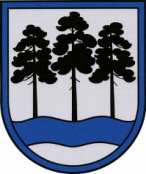 OGRES  NOVADA  PAŠVALDĪBAReģ.Nr.90000024455, Brīvības iela 33, Ogre, Ogres nov., LV-5001tālrunis 65071160, fakss 65071161, e-pasts: ogredome@ogresnovads.lv, www.ogresnovads.lv PAŠVALDĪBAS DOMES SĒDES PROTOKOLA IZRAKSTS11.§Par lokālplānojuma “Lokālplānojums zemes vienībai Blaumaņa iela 14A, Ogrē, Ogres nov., lai grozītu Ogres novada teritorijas plānojumu 2012.-2024.g.” apstiprināšanuSaskaņā ar Ogres novada pašvaldības (turpmāk – Pašvaldība) domes 2019.gada 21.marta lēmumu “Par lokālplānojuma zemes vienībai Blaumaņa iela 14A, Ogrē, Ogres nov., lai grozītu Ogres novada teritorijas plānojumu 2012.-2024.g., izstrādes uzsākšanu” tika atļauta lokālplānojuma izstrāde zemes vienībai Blaumaņa iela 14A, Ogrē, Ogres nov., kadastra apzīmējums 7401 004 0347 (turpmāk – Lokālplānojums).Lokālplānojums izstrādāts pēc nekustamā īpašuma Blaumaņa ielā 14A īpašnieku – sabiedrības ar ierobežoto atbildību “Duets 96” (reģ. Nr. 40002056066) un A. N. ierosinājuma. Lokālplānojuma izstrādātājs – individuālais komersants “Plānošanas eksperti” (reģ. Nr.40002142175).Lokālplānojuma izstrādes mērķis – mainīt funkcionālo zonu no Publiskās apbūves teritorijas uz Savrupmāju apbūves teritoriju, pamatojoties uz īpašnieku īpašuma izmantošanas ieceres maiņu.Pamatojoties uz Pašvaldības domes 2019.gada 15.augusta lēmumu “Par lokālplānojuma “Lokālplānojums zemes vienībai Blaumaņa iela 14A, Ogrē, Ogres nov., lai grozītu Ogres novada teritorijas plānojumu 2012.-2024.g.” nodošanu publiskajai apspriešanai un atzinumu saņemšanai” Lokālplānojuma 1.0.redakcija tika nodota publiskajai apspriešanai un institūciju atzinumu saņemšanai. Lokālplānojuma 1.0.redakcijas publiskā apspriešana norisinājās no 2019.gada 26.augusta līdz 23.septembrim. Publiskās apspriešanas ietvaros saņemti atzinumi no visām nosacījumus Lokālplānojuma izstrādei izvirzījušajām institūcijām, kā arī iesniegums no vienas fiziskās personas. Izvērtējot minētos atzinumus un priekšlikumus tika secināts, ka Lokālplānojuma redakcijai nav nepieciešama pilnveidošana. Konstatējot, ka Lokālplānojuma Grafiskajā daļā nebija attēlota aizsargjosla gar elektriskā tīkla gaisvadu līniju, pēc publiskās apspriešanas tika veiktas atbilstošas korekcijas, izveidojot Teritorijas attīstības plānošanas informācijas sistēmā 1.1.redakciju.  Ņemot vērā minēto, izskatot Lokālplānojuma izstrādes vadītāja Pašvaldības centrālās administrācijas “Ogres novada pašvaldība” Infrastruktūras veicināšanas nodaļas telpiskā plānotāja – galvenā speciālista lauku infrastruktūras jautājumos Jevgēnija Duboka ziņojumu par Lokālplānojuma publisko apspriešanu un turpmāko virzību, ka arī  pamatojoties uz likuma “Par pašvaldībām” 15.panta pirmās daļas 13.punktu, 21.panta pirmās daļas 16.punktu, Teritorijas attīstības plānošanas likuma 12.panta pirmo daļu, 24.pantu un 25.panta pirmo daļu, Ministru kabineta 2014. gada 14.oktobra noteikumu Nr.628 „Noteikumi par pašvaldību teritorijas attīstības plānošanas dokumentiem” 88.1.apakšpunktu un 91.punktu,balsojot: PAR – 15 balsis (G.Sīviņš, J.Laizāns, A.Mangulis, M.Siliņš, S.Kirhnere, A.Purviņa, Dz.Žindiga, Dz.Mozule, D.Širovs, J.Laptevs, J.Iklāvs, I.Vecziediņa, M.Leja, J.Latišs, E.Bartkevičs), PRET – nav, ATTURAS – nav, Ogres novada pašvaldības dome NOLEMJ:Apstiprināt lokālplānojumu “Lokālplānojums zemes vienībai Blaumaņa iela 14A, Ogrē, Ogres nov., lai grozītu Ogres novada teritorijas plānojumu 2012.-2024.g.” ar Ogres novada pašvaldības (turpmāk – Pašvaldība) saistošajiem noteikumiem Nr.20/2019 ““Lokālplānojums zemes vienībai Blaumaņa iela 14A, Ogrē, Ogres nov., lai grozītu Ogres novada teritorijas plānojumu 2012.-2024.g. Teritorijas izmantošanas un apbūves noteikumi un grafiskā daļa”, (turpmāk – Noteikumi) (pielikumā uz 14 lapām). Uzdot Pašvaldības centrālās administrācijas “Ogres novada pašvaldība” Infrastruktūras veicināšanas nodaļas telpiskajam plānotājam – galvenajam speciālistam lauku infrastruktūras jautājumos Jevgēnijam Dubokam:2.1. piecu darba dienu laikā pēc šī lēmuma pieņemšanas ievietot lēmumu un Noteikumus Teritorijas attīstības plānošanas informācijas sistēmā un nosūtīt paziņojumu par lokālplānojuma un Noteikumu pieņemšanu publikācijai oficiālajā izdevumā „Latvijas Vēstnesis”;2.2. triju darba dienu laikā pēc Noteikumu parakstīšanas rakstveidā un elektroniskā veidā nosūtīt tos un tiem pievienotos dokumentus Vides aizsardzības un reģionālas attīstības ministrijai;3.	Uzdot Pašvaldības centrālās administrācijas “Ogres novada pašvaldība” Sabiedrisko attiecību nodaļai divu nedēļu laikā nodrošināt šī lēmuma ievietošanu un paziņojuma par Noteikumu pieņemšanu Pašvaldības tīmekļa vietnē (www.ogresnovads.lv) un mēneša laikā – Pašvaldības informatīvajā izdevumā „Ogrēnietis”.4.	Kontroli par lēmuma izpildi uzdot pašvaldības izpilddirektora vietniekam.  (Sēdes vadītāja,domes priekšsēdētāja vietnieka  G.Sīviņa paraksts)Ogrē, Brīvības ielā 33Nr.152019.gada 21.novembrī